Tiger Garte 24. septemberPå en dag med influensa og bihulebetennelse(og likevel på arbeid), da jeg ikke trodde det kunne ta seg opp så innmari mye, får jeg tilsendt dette tekstutdraget fra en eller annen blogg der ute(bare delvis gjengitt, da mye er av såpass grafi...Vis mer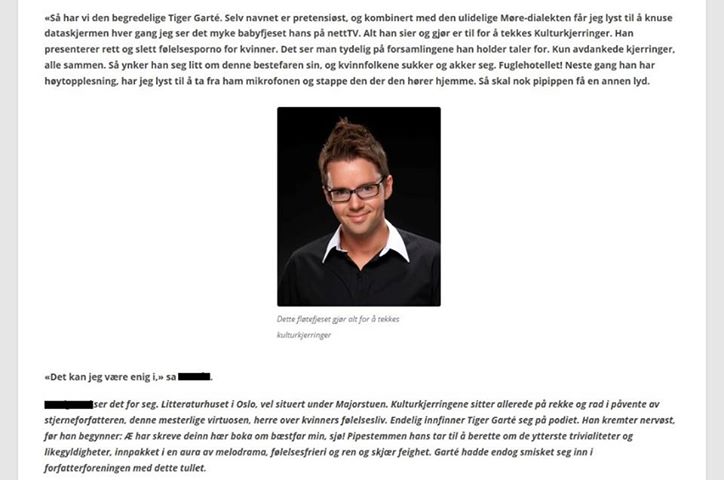 Øverst i skjemaetLiker · · DelKen Hansen, Vidar H. Andersen og 21 andre liker dette.54 av 68Vis tidligere kommentarer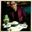 Tiger Garte Jo takk, Caterina, er med på resonnementet ditt, selv om jeg definitivt setter mer pris på fine ord av ditt kaliber..24. september kl. 19:59 via mobil · Liker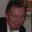 John Olav Oldertrøen Som en av de omtalte i nevnte passiar: jeg lo så jeg skrek Innleggsforfatteren selv er jo den som får gjennomgå mest, for å si det slik...!24. september kl. 20:01 · Liker · 2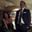 Caterina Cattaneo Tiger, tell sammen: Hva har du fått mest av de siste to ukene? *klem*24. september kl. 20:05 · Liker · 1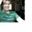 Ole Bersven Pedersen Det er influensaen du skal ta rotta på - det er det viktigste med denne saken. Bloggrotta kan ta med seg virusen i kloakken sammen med de andre rottene.24. september kl. 20:13 · Liker · 4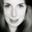 Ellinor Victoria Øiestad Definitivt humoristisk, på en side, men jeg har også sympati for personen som har skrevet dette. Han/hun har åpenbart ikke god psykisk helse, noe som i utgangspunktet ikke nødvendigvis er vedkommendes skyld. Tiger vet jo godt hvem han er, så han går det bra med 24. september kl. 20:13 · Liker · 6Tiger Garte Hehe, Caterina jeg får så mye fint og bra tilbake for tida at denne rumpeklypen blir som et visnet strå i blomsterengen å regne.. Oups, der blei det nok litt mye følerier og melodrama..24. september kl. 20:24 via mobil · Liker · 2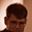 Ståle Leirvaag bihulebetennelse er veldig vondt. gikk lenge med en uoppdaget pga sløve leger osv. viktig å få behandling med en gang- ellers kan det bli komplikasjoner som kunne vært unngått.24. september kl. 20:25 · LikerTiger Garte Tror nok jeg kommer fra det med livet i behold, Ståle, en cognac før senga skremmer nok bort pannehammeren...24. september kl. 20:51 via mobil · LikerStåle Leirvaag joda- bare sier at bihulebetennelse kan være alvorlige greier. og vondt som fy.24. september kl. 21:11 · Liker · 1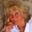 Brit Imeland Ja, ja stakkaren er nok bare misunnelig ... 24. september kl. 21:18 · Liker · 2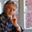 Ola Skei Når det gjelder den fysiske virusen: Heng en hatt på sengestolpen og drikk konjakk til du ser to. Så blir alt så mye bedre i morgen!? Når det gjelder den psykiske angriperen: Glem det!24. september kl. 21:19 · Liker · 1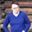 Johnny Andrè Hagen Skinstad God bedring tigerboy 24. september kl. 21:33 · Liker · 1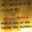 Gro T Fykse Enkelte mennesker burde fått seg en ny hobby. Kanskje noen timer med strikketerapi kunne gjøre bloggeren godt? Hilsen en kulturkjerring.24. september kl. 21:43 via mobil · Liker · 2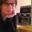 Kristine Rindom Tofte Eg veit no ikkje heilt kor komisk eg syns dette var. Men eg er jo sunnhordlending.24. september kl. 21:46 · Liker · 5Kristine Rindom Tofte Ja, då siktar eg til den delen der eg er nevnt.24. september kl. 21:46 · Liker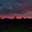 Ann R.Holten Fliremeihel.........sekkert nåinj så ha fått skriblerie sitt refusert *LOL*24. september kl. 21:48 · Liker · 1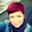 Unni Takseth Ka e egentlig ei kulturkjerring? Og: kan ej bli ei?? Nokken burde koste for eiga dør, og passe på så dei ikkje snubla i skrote og får enden på kosten opp i....bossdunken sin!! Nuvel. Kjenne ej dej rett, Tiger- tek du det som en mann. Og, for the record: ej lika fløtefjeset ditt. OG Fuglehotellet Jepp! Kanskje ej e på god vei til å bli ei kulturkjerring, ej også?? 24. september kl. 22:41 · Redigert · Liker · 6Tiger Garte Er bare ett problem her, Ola, og det var at jeg såg tre capser(med menn) inne på soverommet mitt natt til i går, som egentlig bare var én(caps), og det var til og med UTEN å ha drukket cognac... (Ullevål sykehus da..?)24. september kl. 22:31 via mobil · Liker · 1Tiger Garte Av og til skulle eg ynskje eg var sunnhordelending, Kristine, og det meiner eg oppriktig tala..24. september kl. 22:34 via mobil · Liker · 2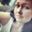 Kristine Einbeck Rage 24. september kl. 22:38 · LikerKristine Einbeck Rage .. eller sørlending, Tiger. Vi æ fryktelig greie, vi au!!24. september kl. 22:39 · Liker · 2Tiger Garte Eg tek det som ein fløtefjesfølerimann, Unni, er nok mest høveleg slik...
Ps. Du er ei strålande flott kulturkjerring òg! 24. september kl. 22:48 · Liker · 1Tiger Garte Jeg klarer bare ikke de r'ene, Kristine.. Selv om jeg synes de er veldig sjarmerende altså Sørlendingene likeså!24. september kl. 22:49 · Redigert · Liker · 1Ola Skei Ingen grunn til å ringe 113. Husk at vi surn'dalinger ser mer enn de fleste ...24. september kl. 22:49 · LikerTiger Garte Vi har i alle fall; sjitt sola! 24. september kl. 22:50 · Liker · 1Unni Takseth ...og skulle det bli noke føling i fløta, so må du berre skrive ned sanseinntrykka!! PS. hold på dialekta!! 24. september kl. 22:53 · Liker · 1Kristine Einbeck Rage pøøhh ..!!! (uten R) 24. september kl. 22:54 · Liker · 1Tiger Garte Eg likar fløte eg, Unni, særskilt i kaffien min...24. september kl. 22:55 · Liker · 1Unni Takseth Klart du gjer!! Alle pusekattar(store som små, og Tigrar òg!)likar vel fløte??24. september kl. 22:56 · Liker · 3Tiger Garte 100% treffande, Unni! 24. september kl. 22:57 · Liker · 3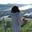 Katrine Hofseth Leira HAHAHHA, er det mulig?24. september kl. 23:54 · Liker · 2Tiger Garte Måtte gni meg et par ganger i de tåkete feberøynene mine selv, Katrine...i går kl. 00:10 via mobil · LikerUnni Takseth E det lov å få vite kven som har begått dette mestersnerket?? Kven der er sin har gått tom for kaffifløte og blitt pissesur og vendt feil kinn til?? Eller er det hemmelt?i går kl. 00:22 · Liker · 1Tiger Garte Sjekk mailen din, Unni, vil som sagt ikkje reklamera for denslags opent her..i går kl. 00:48 via mobil · Liker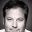 Arve Juritzen bor han i utlandet ...i går kl. 01:12 · Liker · 2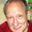 Sverre Årnes Har lest det idiotiske essayet, og dypt krenket over at jeg ikke er funnet verdig til å bli utskjelt.i går kl. 01:23 · Liker ikke · 7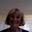 Roda Lerpold Jeg sier bare "God bedring Tiger" Haaper at han ikke er nabo med meg som bor i utlandet LOL i går kl. 02:23 · Liker · 2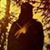 Ken Hansen Enfoldig, utenfor det gode selskap og ukjent for de fleste som jeg foreløpig fortjent er, ble også jeg funnet verdig til å raljeres med, mye på grunn av tidligere "synder", men dermed velger jeg også å tro at innlegget er et forsøk på satire a la en "roast" av de få han i den litterære verden har hatt en omgang med, om en hvor liten, men som han dermed også beundrer.

"Takk" hadde nok i de aller flestes øyne vært mer på sin plass, og mer i tråd med Skikk og bruk-boka.

Takk.i går kl. 06:59 via mobil · Liker · 2Kristine Rindom Tofte Så du meiner at eg skal takke? Seriøst?i går kl. 08:01 · Liker · 1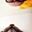 Roger Pihl «Skriv hva du vil, men stav navnet mitt riktig.» Gammelt jungelord fra PR-bransjen.i går kl. 08:02 · Liker · 3Ken Hansen Nei, Kristine. Jeg har ikke noe med å mene hva du skal mene. Synes du det var ufint og stygt, så fortjener han å høre det, men som sagt, jeg slapp billig unna i forhold til et par andre av de rammede, to litterære storheter jeg faktisk har møtt ansikt til ansikt, to som i mine øyne ikke uventet viste seg å være hyggelige folk IRL. Men misforstå meg rett, jeg forsvarer ikke uhøfligheter, gudene skal vite at også jeg er blitt rammet av slikt, mine tekster også, men jeg velger "tannløst" og feigt, eller vist og fornuftig, hvilke vindmøller jeg løfter mitt sverd mot og hvilke som skal få blåse vind i mine seil.i går kl. 08:42 · Liker · 1Katrine Hofseth Leira Jeg vil også se bloggen til han som har skrevet dette. i går kl. 08:55 · LikerKristine Rindom Tofte Eg verken saksøker eller takker. Å bli skjenda verbalt og brukt i seksuelle fantasiar er noko eg velger å ikkje forholde meg til. Men eg finn det verken veldig komisk eller smigrande.i går kl. 08:58 · Liker · 3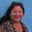 Myriam H. Bjerkli Slike innlegg sier det meste om den som skriver det. Og ingenting om dem som blir raljert med.i går kl. 09:16 · Liker · 4Ken Hansen Man blir dog allikevel påvirket i mer eller mindre grad, for ord kan ramme enkelte i ens innerste mye vondere enn et slag i ansiktet.i går kl. 09:58 via mobil · Liker · 2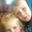 Aase Ntoné Enig med Ken. Men når en blilr berømt så er det ikke alle som liker en og en må venne seg til litt av hvert både av godt og vondt. Det kan hagle med kritikk, men dette var ikke kritkk, det var temmelig stygt sagt og siktet mere på personen enn på arbeidet. Bunner nok i misunnelse ... Så opp med hodet, Garte, og tenk på alle de positive kommentarene du har fått!i går kl. 10:52 · Liker · 2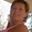 Lilly Røv Har hørt at misunnelsen er større enn kjønnsdriften...stemmer nok det ja:-)!i går kl. 11:10 · Liker · 1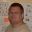 Jørn Johansen Deilig med litt brudd på konsensus og kosekultur, usmakelig kanskje, men dog deilig.
Takket være Tiger er det nå også delt og udødelig. Synd, men også veldig forståelig at du ikke delte hele teksten, jeg har lest den og den er herlig, men ja, kanskje en smule usmakelig. 
Er egentlig bare litt skuffet over min lille birolle i teksten og det faktum at skribenten kanskje heller burde lagt denne tiden og energien i sine andre skriverier.i går kl. 11:13 · Liker ikke · 2Ken Hansen Du er forøvrig velkommen på besøk, Jørn, all den nettid du også virker som en hyggelig kar.i går kl. 11:34 · Liker ikke · 2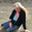 Heidi Hareide Jeg må først si at jeg ikke vet hvem som har skrevet dette om deg og hvilken blogg det er.
Men stå på Tiger - jeg ble inspirert av å lese her jeg 

En dag i sommersolen kom der en liten ilter mygg. Han ville ikke la meg, en fremmed, være i fred. Han så at jeg hadde en strime av bar hud mellom bukse og strømper. Der skulle han slå til – for der så jeg ikke stikket hans komme. Jeg ble oppmerksom på ham fordi han kastet en mye større skygge i sollyset enn han fortjente. Jeg lo og gikk videre. Han stakk, som blodsugere gjør, -og i brøkdelen av ett sekund kjente jeg det. Så var det over. Jeg gned den andre foten uvilkårlig opptil ankelen der stikket kom. Jeg så ingen skygge lenger og ikke verget jeg asfalten ett blikk. Jeg gikk videre mot mitt, plystret mot solen, - hvor den skyfrie himmelen fortalte meg at dette kom til å bli en ny fin dag.i går kl. 12:03 · Liker · 2Jørn Johansen Ken, jeg er mindre hyggelig enn folk tror, men hyggeligere enn jeg selv tror. Sannheter er ofte midt imellom. Er nok for det meste hyggelig og grei, jeg går ut fra at folk vil bli behandlet slik de behandler meg, og da blir det som regel godt. Takker o...Vis meri går kl. 15:38 · Liker · 1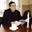 Jan-Otto Fauske Tiger, dont worry, personen som skrev dette innlegget, har mistet både viten og forstand ,som en hund blir lik sin herre og mester. Tragisk ,men ikke uten en type med for bitter humør....som herre, så blir også tjeneren i går kl. 16:09 · Liker · 1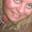 Trude Andresen Skovdahl Aner heller ikke hvor dette er skrevet, men blir jo veldig nysgjerrig, når jeg leser kommentarene over...hvor kan dette leses?? Uansett, stå på videre Tiger!! Må jo være misunnelse som ligger bak...eller et aldri så lite stunt for å få oppmerksomhet...i går kl. 17:41 · Liker · 2Jan-Otto Fauske Trude, det er rendyrket møkkete misunnelse... vær glad du slipper vedkommende og nett stedets tragiske delinger. i går kl. 17:53 · Liker · 2Nederst i skjemaet